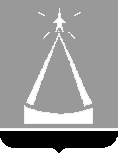 СОВЕТ ДЕПУТАТОВГОРОДСКОГО ОКРУГА ЛЫТКАРИНОРЕШЕНИЕ28.03.2024 № 453/53г.о. ЛыткариноОб установлении на 2024 год коэффициента индексации,применяемого для определения платыза вырубку зеленых насаждений В соответствии с Методикой расчета платы за вырубку зеленых насаждений и исчисления размера вреда, причиненного их уничтожением, повреждением, на территории городского округа Лыткарино, утвержденной постановлением главы города Лыткарино Московской области от 28.04.2018 № 311-п, Уставом городского округа Лыткарино Московской области и с учетом индекса потребительских цен в Московской области в 2023 году, Совет депутатов городского округа ЛыткариноРЕШИЛ:1. Установить на 2024 год размер коэффициента индексации, применяемого для определения платы за вырубку зеленых насаждений на территории городского округа Лыткарино, согласно приложению.2. Настоящее решение вступает в силу со дня его официального опубликования.3. Опубликовать настоящее решение в бюллетене «Лыткаринский вестник» и разместить на официальном сайте городского округа Лыткарино в сети «Интернет».Председатель Совета депутатов городского округа Лыткарино          			            	Е.В. Серёгин             Приложение            к решению Совета депутатов городского округа Лыткарино от 28.03.2024 № 453/53Размер коэффициента индексации, применяемого для определения платы за вырубку зеленых насаждений на территории городского округа ЛыткариноРазмер коэффициента индексации, применяемого для определения платы за вырубку зеленых насаждений на территории городского округа Лыткарино на 2024 год, равен 1,0767. Глава городского округа Лыткарино                                                К.А. Кравцов